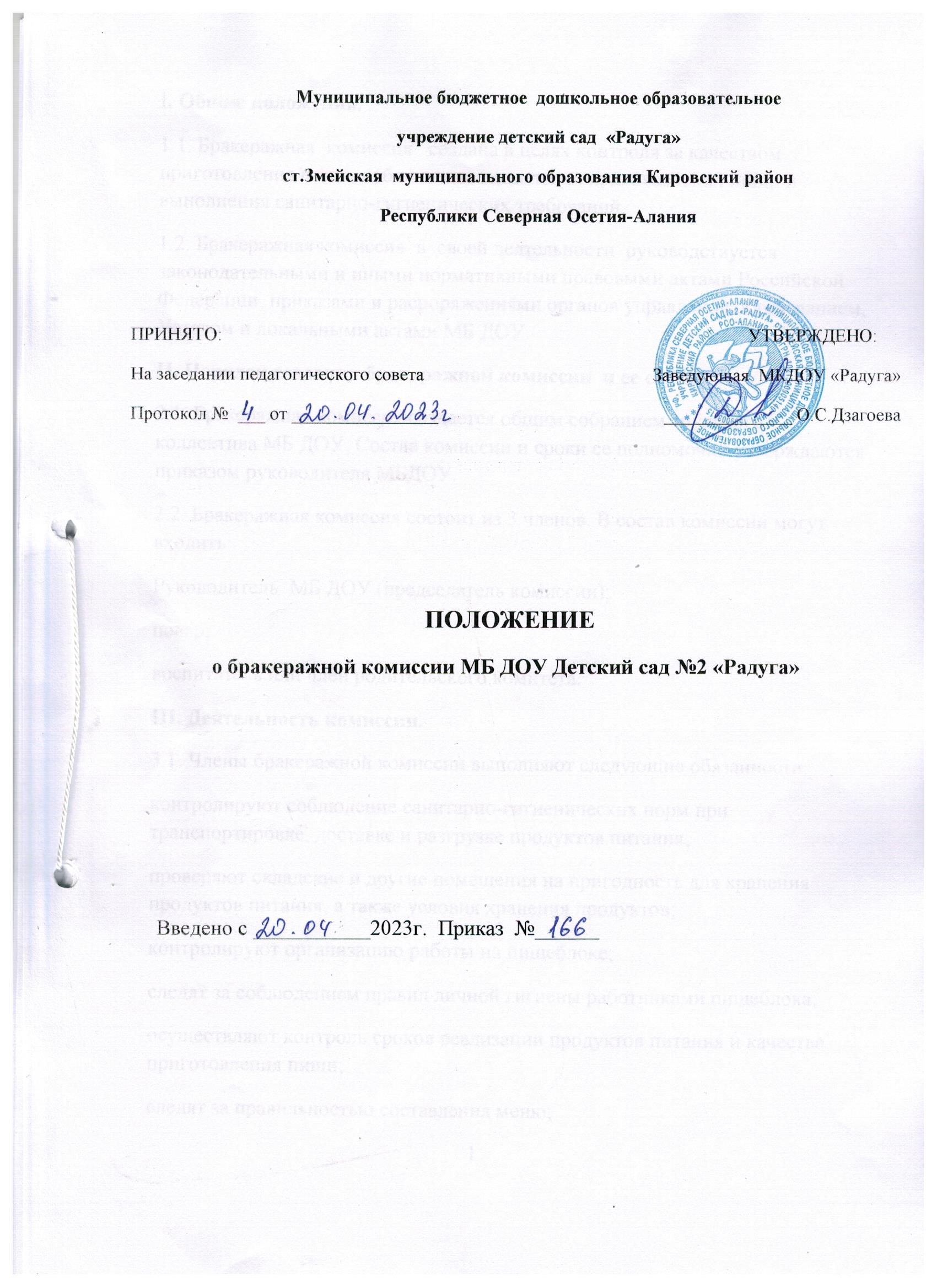 Муниципальное бюджетное  дошкольное образовательное учреждение детский сад  «Радуга»ст.Змейская  муниципального образования Кировский район Республики Северная Осетия-Алания                                                  ПОЛОЖЕНИЕI. Общие положения. 1.1. Бракеражная  комиссия   создана в целях контроля за качеством приготовления пищи, соблюдения технологии приготовления пищи и выполнения санитарно-гигиенических требований.1.2. Бракеражная комиссия  в  своей деятельности  руководствуется законодательными и иными нормативными правовыми актами Российской Федерации, приказами и распоряжениями органов управления образованием, Уставом и локальными актами МБ ДОУ.II. Порядок создания бракеражной комиссии  и ее состав. 2.1. Бракеражная комиссия создается общим собранием трудового коллектива МБ ДОУ. Состав комиссии и сроки ее полномочий утверждаются приказом руководителя МБДОУ. 2.2. Бракеражная комиссия состоит из 3 членов. В состав комиссии могут входить: Руководитель  МБ ДОУ (председатель комиссии);повар;воспитатель или член родительского комитета.III. Деятельность комиссии. 3.1. Члены бракеражной комиссии выполняют следующие обязанности: контролируют соблюдение санитарно-гигиенических норм при транспортировке, доставке и разгрузке продуктов питания;проверяют складские и другие помещения на пригодность для хранения продуктов питания, а также условия хранения продуктов;контролируют организацию работы на пищеблоке;следят за соблюдением правил личной гигиены работниками пищеблока;осуществляют контроль сроков реализации продуктов питания и качества приготовления пищи;следят за правильностью составления меню;                                                            1присутствуют при закладке основных продуктов, проверяют выход блюд;осуществляют контроль соответствия пищи физиологическим потребностям воспитанников в основных пищевых веществах;проводят органолептическую оценку готовой пищи;проверяют соответствие объемов приготовленного питания объему разовых порций и количеству воспитанников;проводят просветительскую работу с педагогами и родителями воспитанников;3.2. В случае выявления каких-либо нарушений, замечаний члены бракеражной комиссии вправе приостановить выдачу готовой пищи до принятия необходимых мер по устранению замечаний. 4. Требования к оформлению документации. 4.1. Результаты текущих проверок бракеражной комиссии отражаются в журналах: бракеража поступающего продовольственного сырья и пищевых продуктов, бракеража готовой кулинарной продукции и др. 4.2. Информация о выявленных членами бракеражной комиссии нарушениях фиксируется в актах проверок. 5. Заключительные положения. 5.1. Члены бракеражной комиссии работают на добровольной основе. 5.2. Администрация МБДОУ при установлении надбавок к должностным окладам работников, либо при премировании вправе учитывать работу членов бракеражной комиссии. 5.3. Администрация МБДОУ обязана содействовать деятельности бракеражной комиссии и принимать меры к устранению нарушений и замечаний, выявленных ее членами.                                                         2                                                                                   «УТВЕРЖДАЮ»	                                                           Заведующая МБ ДОУ №2 «Радуга»                                                                           ____________     О.С.Дзагоева                                                                Приказ №______ от _______________                                          Инструкция №1.Для членов бракеражной комиссии по пробе готовых блюд. 

1. Общие положения.


1.1. Бракеражная комиссия осуществляет контроль за доброкачественностью готовой продукции, который проводится органолептическим методом.
1.2. Выдача готовой продукции проводится только после снятия пробы и записи в бракеражном журнале результатов оценки готовых блюд и разрешения их к выдаче. При этом в журнале необходимо отмечать результат пробы каждого блюда, а не рациона в целом, обращая внимание на такие показатели, как внешний вид, цвет, запах, консистенция, жесткость, сочность и др.
1.3. Лица, проводящие органолептическую оценку пищи должны быть ознакомлены с методикой проведения данного анализа.

2. Методика органолептической оценки пищи.

2.1. Органолептическую оценку начинают с внешнего осмотра образцов пищи. Осмотр лучше проводить при дневном свете. Осмотром определяют внешний вид пищи, ее цвет.
2.2. Определяется запах пищи. Запах определяется при затаенном дыхании. Для обозначения запаха пользуются эпитетами: чистый, свежий, ароматный, пряный, молочнокислый, гнилостный, кормовой, болотный, илистый. Специфический запах обозначается: селедочный, чесночный, мятный, ванильный, нефтепродуктов и т.д.
2.3. Вкус пищи, как и запах, следует устанавливать при характерной для нее температуре.
2.4. При снятии пробы необходимо выполнять некоторые правила предосторожности: из сырых продуктов пробуются только те, которые применяются в сыром виде; вкусовая проба не проводится в случае обнаружения признаков разложения в виде неприятного запаха, а также в случае подозрения, что данный продукт был причиной пищевого отравления.

3. Органолептическая оценка первых блюд.

3.1. Для органолептического исследования первое блюдо тщательно перемешивается в котле и берется в небольшом количестве на тарелку. Отмечают внешний вид и цвет блюда, по которому можно судить о соблюдении технологии его приготовления. Следует обращать внимание на качество обработки сырья: тщательность очистки овощей, наличие посторонних примесей и загрязненности.
3.2. При оценке внешнего вида супов и борщей проверяют форму нарезки овощей и других компонентов, сохранение ее в процессе варки (не должно быть помятых, утративших форму, и сильно разваренных овощей и других продуктов).
3.3. При органолептической оценке обращают внимание на прозрачность супов и бульонов, особенно изготавливаемых из мяса и рыбы. Недоброкачественное мясо и рыба дают мутные бульоны, капли жира имеют мелкодисперсный вид и на поверхности не образуют жирных янтарных пленок.
3.4. При проверке пюреобразных супов пробу сливают тонкой струйкой из ложки в тарелку, отмечая густоту, однородность консистенции, наличие непротертых частиц. Суп-пюре должен быть однородным по всей массе, без отслаивания жидкости на его поверхности.
3.5. При определении вкуса и запаха отмечают, обладает ли блюдо присущим ему вкусом, нет ли постороннего привкуса и запаха, наличия горечи, несвойственной свежеприготовленному блюду кислотности, недосоленности, пересола. У заправочных и прозрачных супов вначале пробуют жидкую часть, обращая внимание на аромат и вкус. Если первое блюдо заправляется сметаной, то вначале его пробуют без сметаны.
3.6. Не разрешаются блюда с привкусом сырой и подгорелой муки, с недоваренными или сильно переваренными продуктами, комками заварившейся муки, резкой кислотностью, пересолом и др.

4. Органолептическая оценка вторых блюд.

4.1. В блюдах, отпускаемых с гарниром и соусом, все составные части оцениваются отдельно. Оценка соусных блюд (гуляш, рагу) дается общая.
4.2. Мясо птицы должно быть мягким, сочным и легко отделяться от костей.
4.3. При наличии крупяных, мучных или овощных гарниров проверяют также их консистенцию. В рассыпчатых кашах хорошо набухшие зерна должны отделяться друг от друга. Распределяя кашу тонким слоем на тарелке, проверяют присутствие в ней необрушенных зерен, посторонних примесей, комков. При оценке консистенции каши ее сравнивают с запланированной по меню, что позволяет выявить  недовложение.
4.4.Макаронные изделия, если они сварены правильно, должны быть мягкими и легко отделяться друг от друга, не склеиваясь, свисать с ребра вилки или ложки. Биточки и котлеты из круп должны сохранять форму после жарки.
4.5. При оценке овощных гарниров обращают внимание на качество очистки овощей и картофеля, на консистенцию блюд, их внешний вид, цвет. Так, если картофельное пюре разжижено и имеет синеватый оттенок, следует поинтересоваться качеством исходного картофеля, процентом отхода, закладкой и выходом, обратить внимание на наличие в рецептуре молока и жира. При подозрении на несоответствие рецептуре – блюдо направляется на анализ в лабораторию.
4.6. Консистенцию соусов определяют, сливая их тонкой струйкой из ложки в тарелку. Если в состав соуса входят пассерованные коренья, лук, их отделяют и проверяют состав, форму нарезки, консистенцию. Обязательно обращают внимание на цвет соуса. Если в него входят томат и жир или сметана, то соус должен быть приятного янтарного цвета. Плохо приготовленный соус имеет горьковато-неприятный вкус. Блюдо, политое таким соусом, не вызывает аппетита, снижает вкусовые достоинства пищи,а следовательно, ее усвоение.
4.7. При определении вкуса и запаха блюд обращают внимание на наличие специфических запахов. Особенно это важно для рыбы, которая легко приобретает посторонние запахи из окружающей среды. Вареная рыба должна иметь вкус, характерный для данного ее вида с хорошо выраженным привкусом овощей и пряностей, а жареная – приятный слегка заметный привкус свежего жира, на котором ее жарили. Она должна быть мягкой, сочной, не крошащейся сохраняющей форму нарезки.
Основание: ГСЭ «Санитарно-эпидемиологические правила СП 2.3.2.4.3590- 20. Санитарно-эпидемиологические требования к организации общественного питания, изготовлению и оборотоспособности в них пищевых продуктов и продовольственного сырья». МЗ России, 2020 г.

5. Критерии оценки качества блюд
5.1. «Отлично» - блюдо приготовлено в соответствии с технологией.
5.2. «Хорошо» - незначительные изменения в технологии приготовления блюда, которые не привели к изменению вкуса и которые можно исправить.
5.3. «Удовлетворительно» - изменения в технологии приготовления привели к изменению вкуса и качества, которые можно исправить.
5.4. «Неудовлетворительно» - изменения в технологии приготовления блюда невозможно исправить. К раздаче не допускается, требуется замена блюда.
Составила заведующая  МБ ДОУ  № 2 «Радуга»  Дзагоева О.С.Дата составления :                                                                        «УТВЕРЖДАЮ»                                                                Заведующая МБ  ДОУ №2 «Радуга»                                                      _____________ О.С. Дзагоева                                                                      Приказ №                                  ИНСТРУКЦИЯ  №2.Для ответственного за бракераж поступающих продуктов питания.1. Общие положения1.1.Руководителю необходимо производить входной контроль за получаемыми продуктами в МБ ДОУ. А  именно проверить, как доставляются продукты в учреждение: имеется ли специальная тара, как она маркируется и обрабатывается (в том случае, если она используется повторно), как складируются продукты в машине (например, не перевозят ли продукты, подлежащие тепловой обработке, вместе с продуктами, употребляемыми без обработки) имеется ли санитарный паспорт на машину, поставляющую продукты в МБ ДОУ. 1.2. Руководитель обязан контролировать сопроводительную документацию, поступающую на склад с продуктами, и убедиться в наличии всех документов, подтверждающих качество и безопасность поступающих продуктов, помнить, что удостоверение качества и ветеринарное заключение должно быть на каждую партию продуктов, а сертификат соответствия дается на каждый вид продукции, например, молочную продукцию,  кондитерские изделия и т.д., и действует в течение года. Следует проверять качество поступающей продукции по Журналу бракеража скоропортящихся продуктов, который ведется по категориям продукции (мясо, масло сливочное, молоко, сметана и т. п.). В нем должны быть ежедневные отметки заведующей хозяйством, ответственного за качество получаемых продуктов, об условиях хранения, сроках реализации в соответствии с СанПиН. Бракераж предполагает контроль целостности упаковки и                                                                                                           	                                                                                                                                                                                                                                                                                                                    органолептическую оценку поступивших продуктов (внешний вид, цвет, консистенция, запах и вкус продукта).1.3.  В целях предупреждения возможности пищевых отравлений следует обращать особое внимание на изолированное хранение таких продуктов, как мясо, рыба, молоко и молочные продукты. Необходимо проверять соблюдение условий хранения продуктов – недопустимо, когда сырое мясо или рыба хранятся рядом с молочными продуктами или продуктами, которые идут в питание детей без тепловой обработки. Все продукты должны храниться в контейнерах, имеющих соответствующую маркировку. Грубым нарушением является, например, хранение продуктов, подлежащих тепловой обработке, в емкостях для продуктов, не подлежащих тепловой обработке, или использование промаркированного инвентаря не по назначению.1.4.  В холодильниках необходимы термометры для контроля за температурным режимом, температуру должен фиксировать ответственный в специальном журнале ежедневно.2. Функции.На лицо, ответственное за бракераж поступающих продуктов питания возлагаются следующие функции:2.1. Обеспечение:- своевременного заказа, получения, сохранности и хранения продуктов питания;- правильной выдачи (по весу, согласно меню-раскладке) продуктов питания, соблюдениесроков реализации;- необходимым набором продуктов на 10 дней.3. Должностные обязанности.Для выполнения возложенных на него функций лицо, ответственное за бракераж поступающих продуктов питания обязан:3.1. Следить за наличием и исправностью оборудования и инвентаря, противопожарных средств, состоянием помещений кладовой и обеспечивать их своевременный ремонт.3.2. Организовывать проведение погрузочно-разгрузочных работ в кладовой с соблюдением норм, правил и инструкций по охране труда.3.3. Проверять соответствие принимаемых продуктов сопроводительным документам и требованиям к качеству продуктов(наличие сертификата, соблюдение перечня продуктов разрешённых в ДОУ); 3.4. Обеспечивать сбор, хранение и своевременный возврат тары на базу.3.5. Получать продукты от поставщиков согласно накладной, осуществлять взвешивание и сырой бракераж продуктов.3.6. Обеспечивает сохранность продуктов питания, соблюдая товарное соседство.3.7. Соблюдает режим хранения продуктов; имеет 10-дневный запас продуктов.3.8.Ведёт ежедневный учёт движения продуктов по наименованиям, количеству и цене в карточках складского учёта.3.9. Осуществляет обсчёт меню- требований в количественном и суммарном выражении;3.10.Участвовать в составлении меню-раскладки на каждый день и требований-заявок на продукты питания.3.11. Выдавать продукты руководителю структурного подразделения повару по весу, указанному в меню-раскладке.3.12. Составляет дефектные ведомости на недостачу и порчу продуктов.3.13. Следить за своевременной реализацией продуктов питания.3.14. Следить за правильным хранением быстропортящихся продуктов и продуктов длительного хранения.3.15. Сдаёт отчёт в бухгалтерию не позднее 20-го числа каждого месяца, следующего за отчётным.3.16. Составляет дефектные ведомости на недостачу и порчу продуктов.3.17. Обеспечивает своевременное составление заявок на продукты питания.3.18. Принимает участие в проведении инвентаризаций.3.19. Следит за санитарным состоянием кладовой.3.20. Соблюдает требования пожарной безопасности в складских помещениях.5. Ответственность.5.1. Лицо, ответственное за бракераж поступающих продуктов питания несет ответственность:- за сохранность продуктов;- за своевременное обеспечение детей свежими, доброкачественными продуктами ;- за соблюдение санитарно-гигиенического режима в кладовых;- за соблюдением норм выдачи продуктов;- за получение качественных продуктов и наличие сопроводительных документов к ним;- за своевременный заказ продуктов;- за своевременное списание недоброкачественных продуктов ;- за выполнение настоящей инструкции.5.2. За совершенные в процессе осуществления своей трудовой деятельности правонарушения в пределах, определяемых действующим административным, уголовным и гражданским законодательством РФ;5.3. За причинение материального ущерба в пределах, определенных действующим трудовым, уголовным и гражданским законодательством РФ.5.4. За неисполнение или ненадлежащее исполнение без уважительных причин Устава и Правил внутреннего трудового распорядка ДОУ, иных локальных нормативных актов, законных распоряжений руководителя ДОУ, должностных обязанностей, установленных настоящей инструкцией завхоз несет дисциплинарную ответственность в порядке, определенном трудовым законодательством. За грубое нарушение трудовых обязанностей в качестве дисциплинарного наказания может быть применено увольнение.5.5. За нарушение правил пожарной безопасности, охраны труда, санитарно-гигиенических требований к организации хранения и реализации продуктов в ДОУ ,ответственный за кладовую привлекается в административной ответственности в порядке и случаях, предусмотренных административным законодательством РФ.5.6. За виновное причинение образовательному учреждению или участникам образовательного процесса ущерба в связи с исполнением (неисполнением) своих обязанностей ответственный за кладовую несет материальную ответственность(за продукты и все имущество кладовой) в порядке и пределах, установленных трудовым или гражданским законодательством РФ.Составила заведующая  МБ ДОУ №2 «Радуга»                         О.С.ДзагоеваДата составления:	                                                                                                       Приложение. Признаки доброкачественности основных продуктов, используемых в детском питании.МясоСвежее мясо красного цвета, жир мягкий, часто окрашенный в ярко-красный цвет, костный мозг заполняет всю трубчатую часть, не отстает от краев кости. На разрезе мясо плотное, упругое, образующаяся при надавливании ямка быстро выравнивается. Запах свежего мяса - мясной, свойственный данному виду животного.Замороженное мясо имеет ровную покрытую инеем, на которой от прикосновения пальцев остается пятно красного цвета. Поверхность разреза розовато-сероватого цвета. Жир имеет белый или светло-желтый цвет. Сухожилия плотные, белого цвета, иногда с серовато-желтым оттенком.Оттаявшее мясо имеет сильно влажную поверхность разреза (не липкую!), с мяса стекает прозрачный мясной сок красного цвета. Консистенция неэластичная, образующаяся при надавливании ямка не выравнивается. Запах характерный для каждого вида мяса.Доброкачественность мороженого и охлажденного мяса определяют с помощью подогретого стального ножа, который вводят в толщу мяса и выявляют характер запаха мясного сока, остающегося на ноже.Свежесть мяса можно установить и пробной варкой - небольшой кусочек мяса варят в кастрюле под крышкой и определяют запах выделяющегося при варке пара. Бульон при этом должен быть прозрачным,  блестки жира - светлыми. При обнаружении кислого или гнилостного запаха мясо использовать нельзя.Колбасные изделияВареные колбасы, сосиски, сардельки должны иметь чистую сухую оболочку, без плесени, плотно прилегающую к фаршу. Консистенция на разрезе плотная, сочная. Окраска фарша разовая, равномерная. Запах, вкус изделия без посторонних примесей.РыбаУ свежей рыбы чешуя гладкая, блестящая, плотно прилегает к телу, жабры ярко-красного или розового цвета, глаза выпуклые, прозрачные. Мясо плотное, упругое, с трудом отделяется от костей, при нажатии пальцем ямка не образуется, а если и образуется, то быстро и полностью исчезает. Тушка рыбы, брошенная в воду, быстро тонет. Запах свежей рыбы чистый, специфический, не гнилостный.У мороженой доброкачественной рыбы чешуя плотно прилегает к телу, гладкая, глаза выпуклые или на уровне орбит, мясо после оттаивания плотное, не отстает от костей, запах свойственный данному виду рыбы, без посторонних примесей.У несвежей рыбы мутные ввалившиеся глаза, чешуя без блеска, покрыта мутной липкой слизью, живот часто бывает вздутым, анальное отверстие выпячено, жабры желтоватого и грязно-серого цвета, сухие или влажные, с выделением дурно пахнущий жидкости бурого цвета. Мясо дряблое, легко отстает от костей. На поверхности часто появляются ржавые пятна, возникающие при окислении жира кислородом воздуха. У вторично замороженной рыбы отмечается тусклая поверхность, глубоко ввалившиеся глаза, измененный цвет мяса на разрезе. Такую рыбу использовать в пищу нельзя. Для определения доброкачественности рыбы, особенно замороженной, используют пробу с ножом (нагретый в кипящей воде нож вводится в мышцу позади головы и определяется характер запаха). Применяется также пробная варка (кусок рыбы или вынутые жабры варят в небольшом количестве воды и определяют характер запаха, выделяющегося при варке пара).Молоко и молочные продуктыСвежее молоко белого цвета со слегка желтоватым оттенком (для обезжиренного молока характерен белый цвет со слабо синеватым оттенком), запах и вкус приятный, слегка сладковатый. Доброкачественное молоко не должно иметь осадка, посторонних примесей, несвойственных привкусов и запахов.Творог имеет белый или слабо-желтый цвет, равномерный по всей массе, однородную нежную консистенцию, вкус и запах кисломолочный, без посторонних привкусов и запахов. В детских учреждениях использование творога разрешается только после термической обработки.Сметана должна иметь густую однородную консистенцию без крупинок белка и жира, цвет белый или слабо-желтый, характерный для себя вкус и запах, небольшую кислотность.Сметана в детских учреждениях всегда используется после термической обработки.Сливочное масло имеет белый или светло-желтый цвет равномерный по всей массе, чистый характерный запах и вкус, без посторонних примесей. Перед выдачей сливочное масло зачищается от желтого края, представляющего собой продукты окисления жира. Счищенный слой масла в пищу для детей не употребляется даже в случае его перетопки.ЯйцаВ детских учреждениях разрешено использовать только куриные яйца. Свежесть яиц устанавливается путем просвечивания их через овоскоп или просмотром на свету через картонную трубку. Можно использовать и такой способ, как погружение яйца в раствор соли (20 г соли на 1 л воды). При этом свежие яйца в растворе соли тонут, а усохшие, длительно хранящиеся всплывают.                                                                                         «УТВЕРЖДАЮ»                                                                   Заведующая  МБ ДОУ № 2 «Радуга»                                                               ________________ О.С. Дзагоева                                                                       Приказ  № ____ от ______________                                    ИНСТРУКЦИЯ №3.Для комиссии по списанию и инвентаризации продуктов питания.1. Общие положения1.1. В своей работе комиссия руководствуется:- нормативными и методическими материалами по вопросам организации складского хозяйства;- стандартами и техническими условиями на хранение продуктов питания;- Уставом ДОУ;- Правилами внутреннего трудового распорядка;- приказами заведующей ДОУ;- настоящей инструкцией.1.5. Комиссия детского сада должен знать:- санитарно-эпидемиологические правила;- правила учёта хранения, движения материальных ценностей на складе;- правила оформления сопроводительных документов на продукты питания;- способы хранения продуктов и сырья от порчи при разгрузке и хранении на складе;- правила ведения складского хозяйства;- ассортимент хранящихся в кладовой продуктов, их качественные характеристики (виды, сортность) продуктов, правила хранения и сроки реализации продуктов;- правила применения складского измерительного инструмента и способы его проверки на пригодность к работе;- условия договоров на перевозку и хранение грузов;- правила проведения инвентаризации;- Правила и нормы охраны труда, техники безопасности и противопожарной защиты;- Правила внутреннего трудового распорядка;- действия в экстремальных условиях.2. ФункцииНа комиссию возлагаются следующие функции:2.1. Обеспечение:- проведения инвентаризации продуктов питания;- при необходимости списание недоброкачественных продуктов питания;- составлять соответствующие документы ( ведомость инвентаризации, акты списания)3. ПраваКомиссия имеет право:3.1. Требовать от руководства создания необходимых условий для выполнения полномочий3.2. Вносить предложения по улучшению организации работы 3.3. Составлять инвентаризационные ведомости и акты на списание недоброкачественных продуктов.3.4. Определение  доброкачественности продуктов  проводить по следующей методики.  Методика определения качества продуктов.Органолептическую оценку начинают с внешнего осмотра образцов продуктов. Осмотр лучше проводить при дневном свете. Осмотром определяют внешний вид продуктов, их цвет. Определяется запах продуктов. Запах определяется при затаенном дыхании. Для обозначения запаха пользуются эпитетами: чистый, свежий, ароматный, пряный, молочнокислый, гнилостный, кормовой, болотный, илистый. Специфический запах обозначается: селедочный, чесночный, мятный, ванильный, нефтепродуктов и т.д. Вкус продуктов, как и запах, следует устанавливать при характерной для нее температуре. При снятии пробы необходимо выполнять некоторые правила предосторожности: из сырых продуктов пробуются только те, которые применяются в сыром виде; вкусовая проба не проводится в случае обнаружения признаков разложения в виде неприятного запаха, а также в случае подозрения, что данный продукт был причиной пищевого отравления.Составила  заведующая  МБ  ДОУ №2 «Радуга»                       О.С.Дзагоева Дата составления : ПРИНЯТО:На заседании педагогического совета                                  Протокол №  ___ от ________________                                                                                                          УТВЕРЖДЕНО:                     Заведующая  МКДОУ «Радуга»                       ______________ О.С.Дзагоева                    о бракеражной комиссии МБ ДОУ Детский сад №2 «Радуга»Введено с ___________2023г.  Приказ  №______